Application and Application Process Information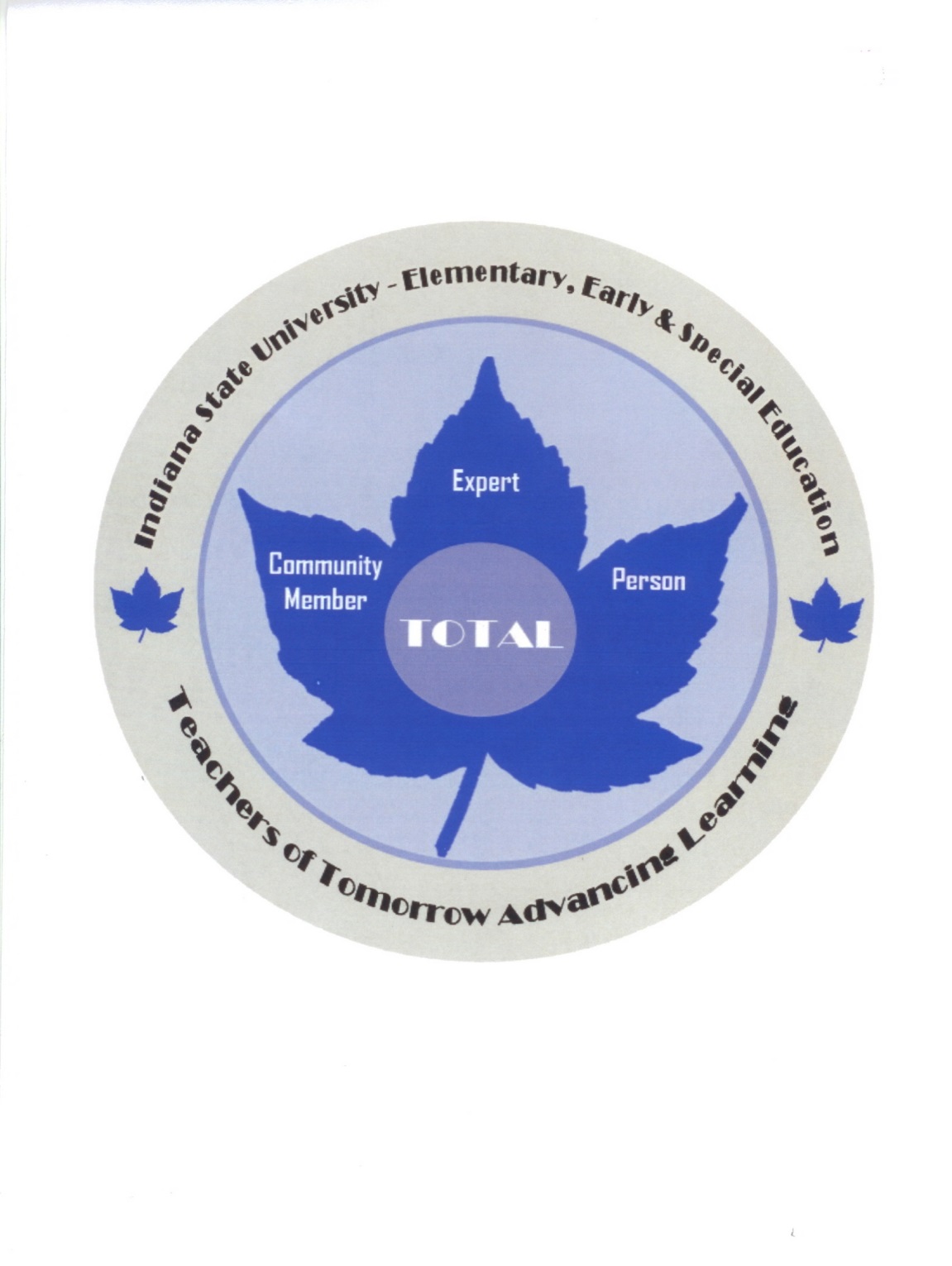 Please attach a copy of your DARS report showing evidence of passingPraxis I, along with evidence of being accepted to BCPIAll Applications need to be returned to Vonnie Huffman in the Elementary, Early and Special Education Office, UH 218Spring Applications must be received by September 1sFall Applications must be received by February 1stTOTAL Professional Semester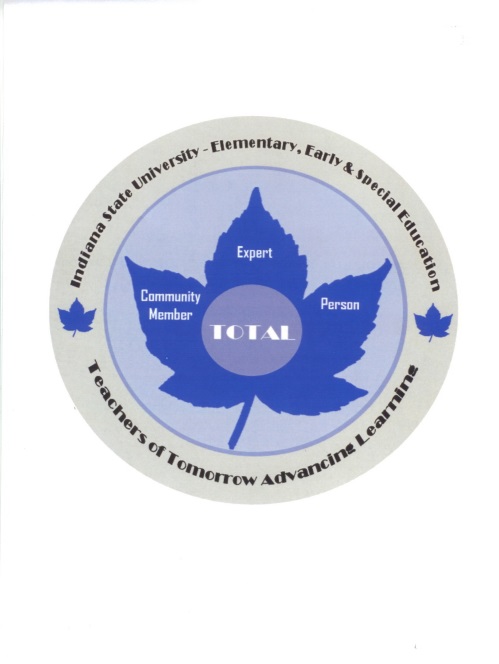 Elementary, Early, & Special Education DepartmentIntern Name: _______________________________________________991 _______________Major/Minors: ________________________________________________________________Campus Address: _____________________________________________________________Home Address: _______________________________________________________________Campus Phone ___________________  Cell Phone___________________  GPA __________Campus Email Address: ________________________________________________________Which semester are you applying? (circle one)         FALL      SPRING     YEAR__________Three grade levels that interest you:_______________________________________________Are you a student athlete? 			 What sport? 						To be completed by EESE Department	: 					 School Corporation 					Host Teacher: 				 Grade: 					1.  List your grade level experiences and schools where you have worked with children.2. What strengths do you bring to the TOTAL professional semester?3.  List the courses you need to complete prior to graduation (excluding the Student Teaching Semester)STATEMENT OF COMMITMENTSignature:____________________________________________ Date: __________________Application is not complete until the department has received 2 reference forms.  One must be from EESE faculty. One may be from a professor outside the EESE Department. Please list the names and department of your two references1.) 													2.) 													REFERENCE FORMName of Intern: _____________________________________  Date: ____________________Please rank the intern applicant on the following traits, characteristics, or criteria:						Low			Middle			HighWork Ethic					1	        2	                3	           4	   5Trustworthiness				1	        2	                3	           4	   5Sense of Responsibility			1	        2	                3	           4	   5Cooperation					1	        2	                3	           4	   5	(Works well with others)Ability to Write				1	        2	                3	           4	   5	(Uses correct punctuation)Oral Communication				1	        2	                3	           4	   5	(Uses correct grammar)Punctuality					1	        2	                3	           4	   5Personable/Friendly				1	        2	                3	           4	   5Creative					1	        2	                3	           4	   5Flexibility					1	        2	                3	           4	   5Please comment on the strengths of the intern:__________________________________________________________________________________________________________________________________________________________________________________________________Please comment on any areas of concern:________________________________________________________________________________________________________________________PrintedName_______________________________  Signature________________________________ISU                                                                                CampusDepartment_________________________________Phone_____________ Date___________Referencing Professor: Please return this form directly to Yvonne Huffman, Bayh College of Education, Room 218, Terre Haute, IN 4709.REFERENCE FORMName of Intern: _____________________________________  Date: ____________________Please rank the intern applicant on the following traits, characteristics, or criteria:						Low			Middle			HighWork Ethic					1	        2	                3	           4	   5Trustworthiness				1	        2	                3	           4	   5Sense of Responsibility			1	        2	                3	           4	   5Cooperation					1	        2	                3	           4	   5	(Works well with others)Ability to Write				1	        2	                3	           4	   5	(Uses correct punctuation)Oral Communication				1	        2	                3	           4	   5	(Uses correct grammar)Punctuality					1	        2	                3	           4	   5Personable/Friendly				1	        2	                3	           4	   5Creative					1	        2	                3	           4	   5Flexibility					1	        2	                3	           4	   5Please comment on the strengths of the intern:__________________________________________________________________________________________________________________________________________________________________________________________________Please comment on any areas of concern:________________________________________________________________________________________________________________________PrintedName____________________________	___ Signature________________________________ISU                                                                                CampusDepartment_________________________________Phone_____________ Date__________Referencing Professor: Please return this form directly to Yvonne Huffman, Bayh College of Education, Room 218, Terre Haute, IN 47809.PLEASE RESPOND TO EACH STATEMENT OF COMMITMENTYES      NOIf selected, I understand that I will be required to participate as a teacher byattending all school in-service and professional development activities on days I amscheduled to be at my host school.I understand that I am responsible for completing all required coursework in’addition to participating in the field placement.I agree to maintain professional dress at all times. (Professional dress is defined asmodest and no jeans. I understand I will be asked to go home and change if mydress is not professional or modest.)I agree to meet teacher requirements for arriving and leaving the host school on myassigned days.I understand that lesson plans will be turned in to my host teacher by Friday beforethe week lessons are being taught and should be available to any EESE facultywho observe in my classroom.I agree to abide by the professional dispositions as described in the EESE “Becoming a Complete Professional” dispositions document.